ЗАВТРАК(1-4; 5-9 классы)Яйцо вареноеКакао с молоком (2-й вариант)Масло сливочноеХлеб пшеничныйКаша рисовая молочная жидкаяЗАВТРАК 2Плоды свежие (Груши)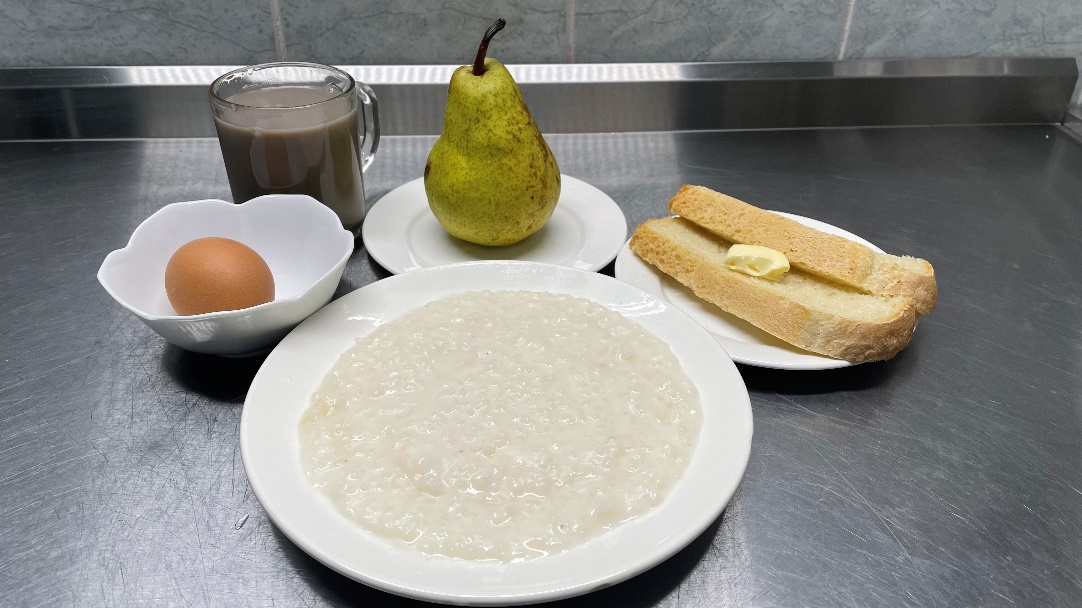 ОБЕД(1-4; 5-9 классы)Компот из вишен и яблокСуп крестьянский с крупойМакаронные изделия отварныеСалат овощнойХлеб пшеничныйХлеб ржанойПечень говяжья по-строгановски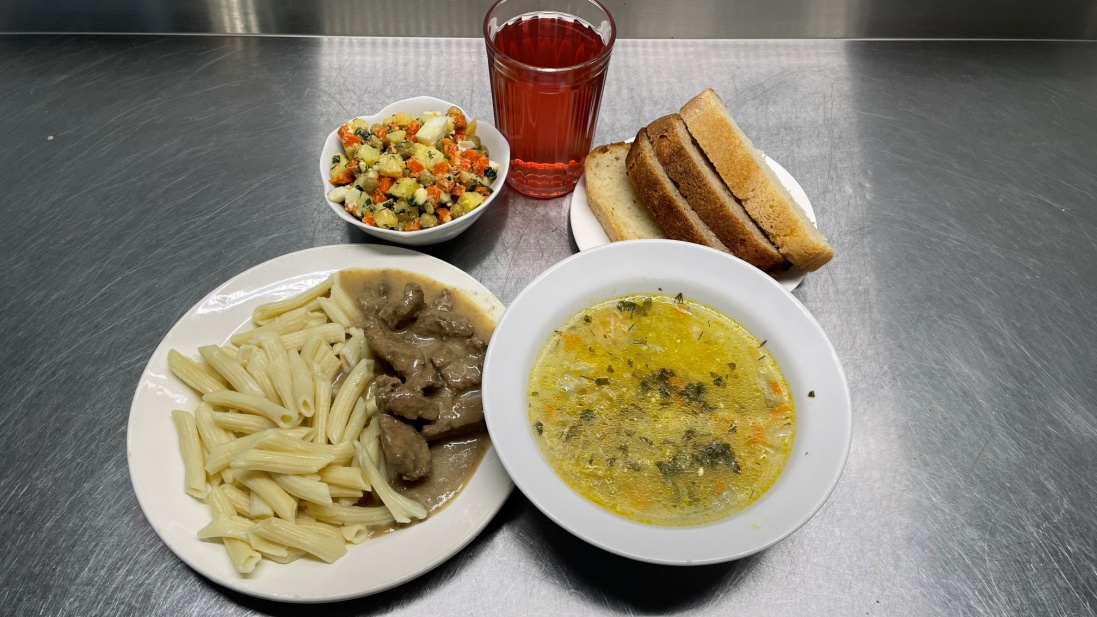 ПОЛДНИК(интернат 7-11 лет; 12-18 лет)Сок фруктовыйПирожки, печенные с повидлом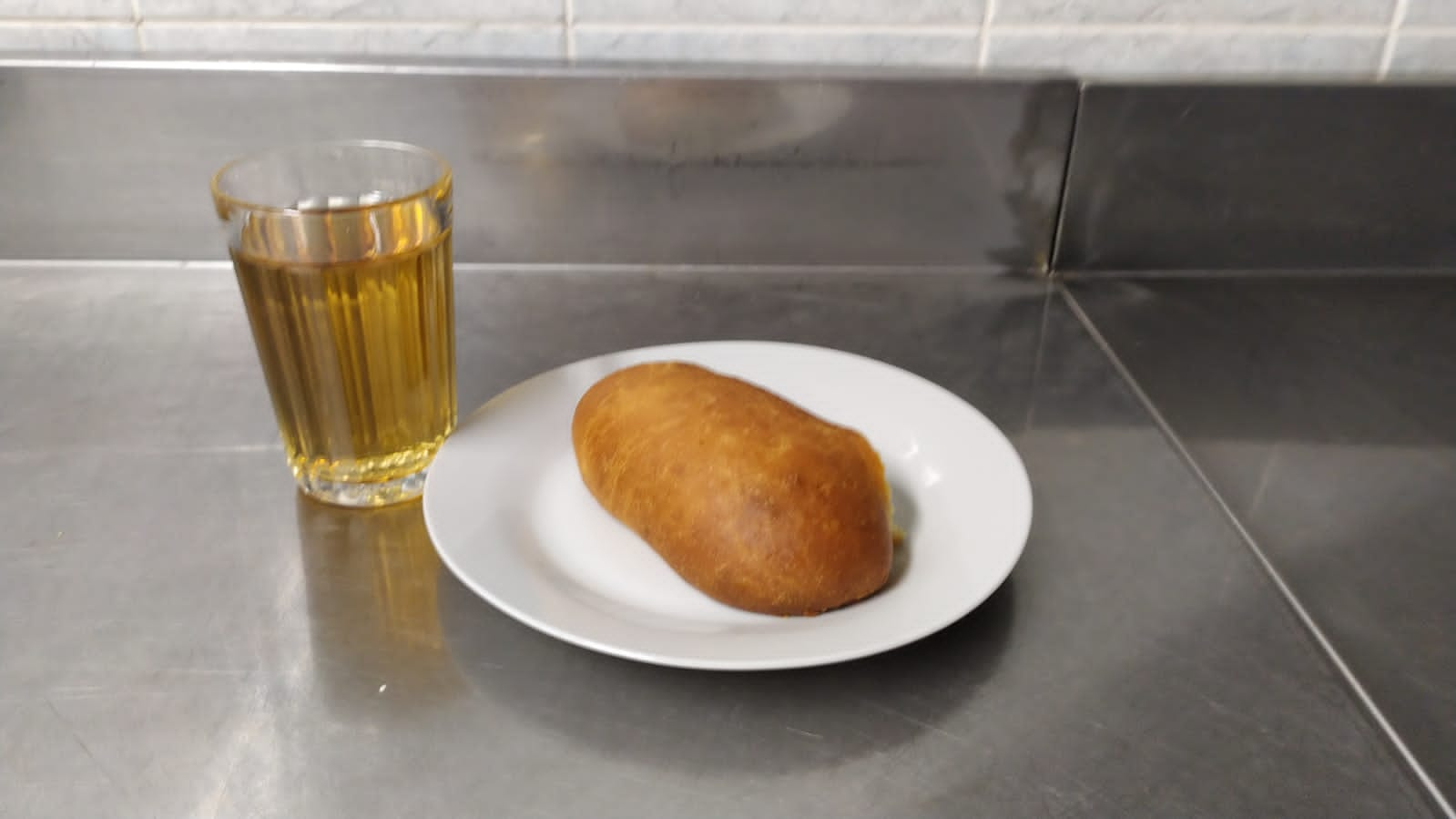 УЖИН(интернат 7-11 лет; 12-18 лет)Тефтели рыбныеКисель из ягодПюре из горохаХлеб пшеничныйСалат винегретУЖИН 2Ряженка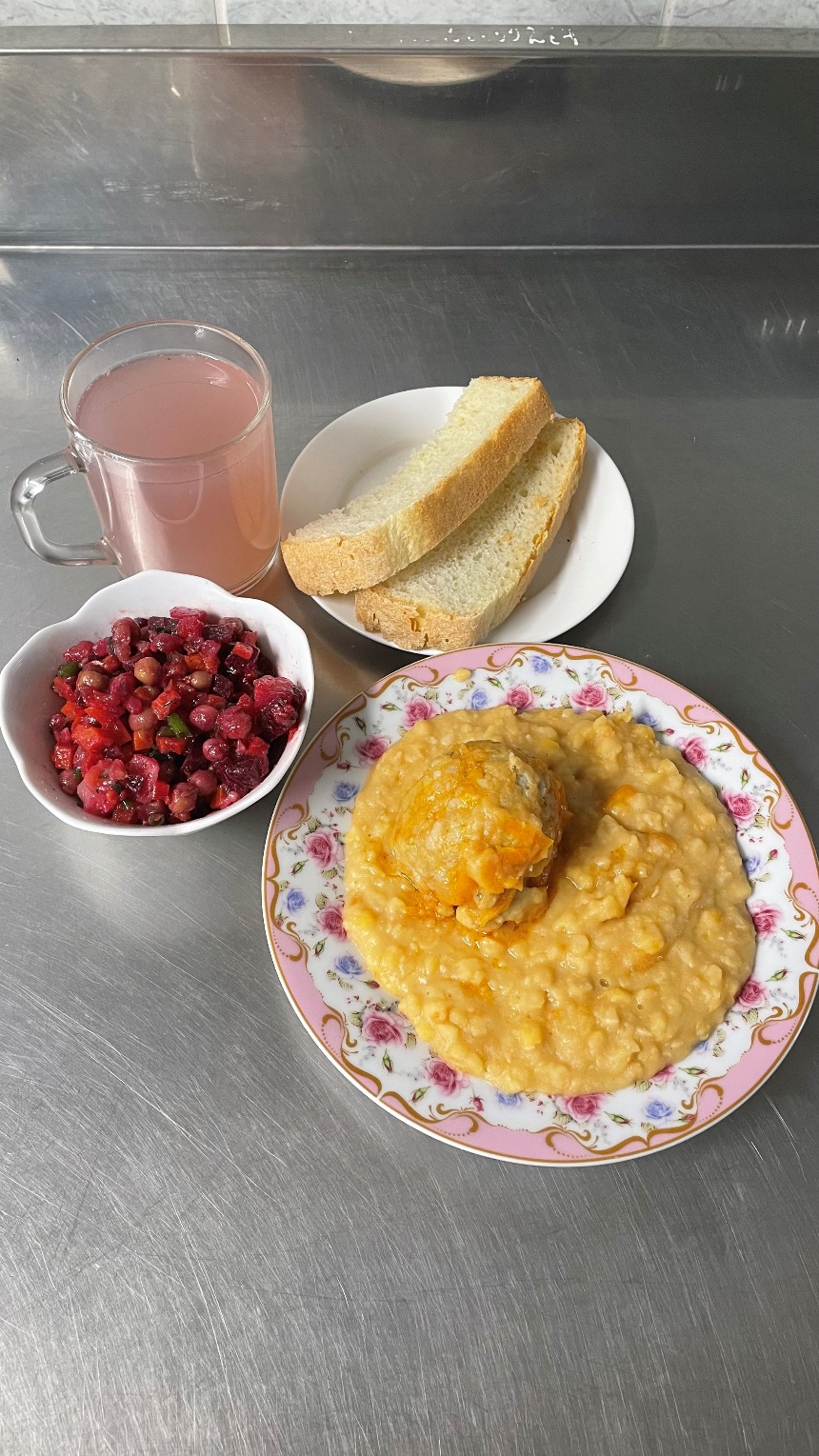 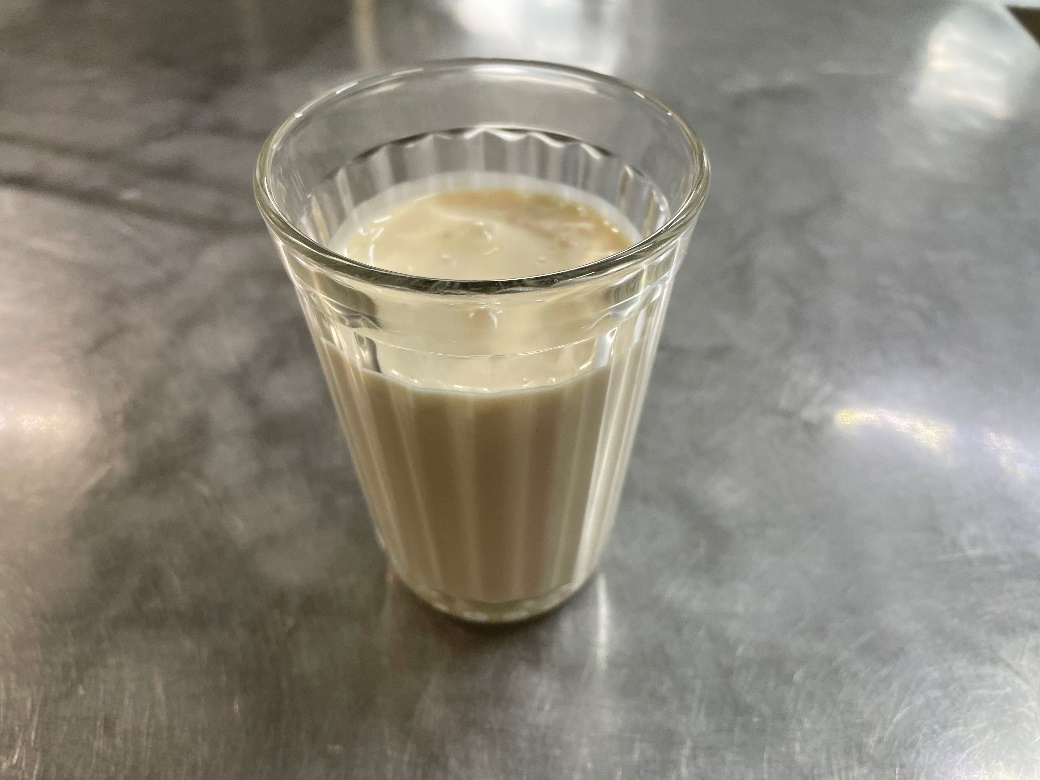 